Name: ________________________________________________ Date: __________________ Per.: _______Civics Definition Depot – Chapters 10, 11, & 12: Voting, Elections, Political Parties & Influencing GovernmentDirections: Use the internet or your textbook to define the words below. Then, use a thesaurus, your brain, or help from a parent to identify a synonym for each term OR write a sentence using the term that demonstrates your understanding of the word OR provide an illustration that shows that you understand the meaning of the term.Word/Pg. #DefinitionSentence, Synonym, or IllustrationPolitical Partyp. 286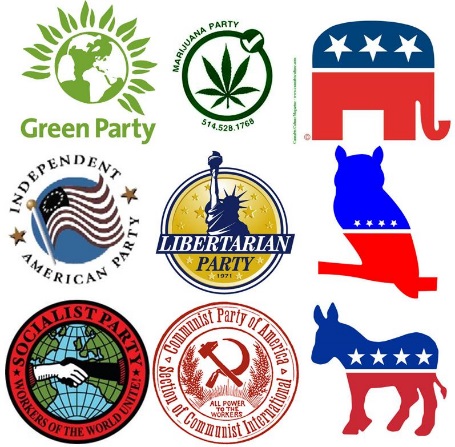 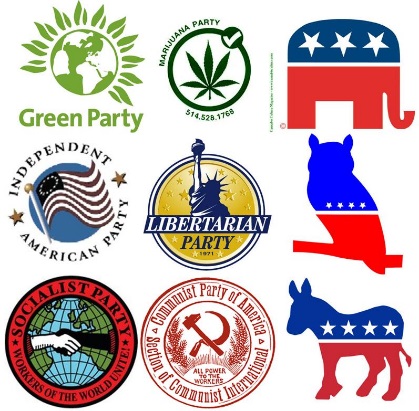 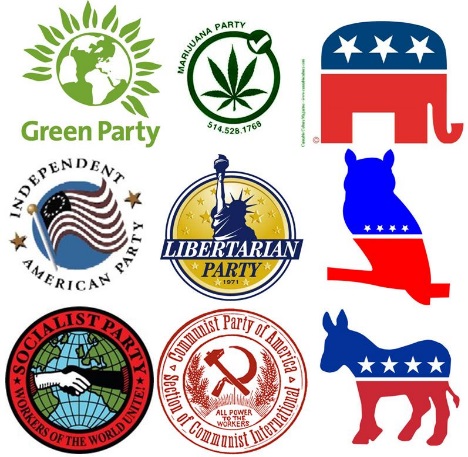 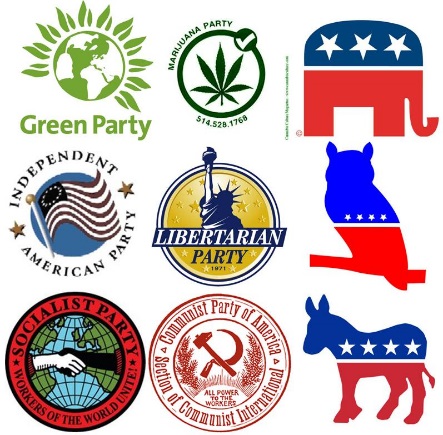 Platformp. 291Democratic Partyp. 291Republican Partyp. 291Libertarian PartyThe third largest political party in the United States; The Libertarian Party favors an extremely limited role of government in the lives of the citizens. Socialist PartyA political party in the United States; The Socialist Party favors government ownership and allocation of resources.Communist PartyA political party that believes the government should make all economic decisions in order to ensure economic equality for all people.CandidatePolitical debateA forum for political candidates to  formally argue political positionsInterest groupp. 330Lobbyistp. 344Political action committeep. 321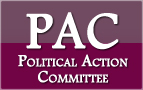 Mass mediap. 330WatchdogOne who serves as a guardian or protector against waste, loss, or illegal practices BiasAn unfair act or policy stemming from prejudice SymbolismA symbolic meaning or representation Propagandap. 345Direct Primary p. 295General electionp. 316Bush v. GoreGeorge Bush won the election in the year 2000 with 271-266 electoral votes, but still lost the popular vote by 500,000. The Supreme Court would not allow Gore to conduct a recount because the court said it was inconsistent and violated the Constitution.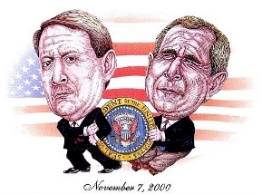 